Requerimento Nº 131/2024EMENTA: REQUER AO PREFEITO, PAULO SILVA, OS NÚMEROS DE AFASTAMENTOS POR MOTIVOS DE SAÚDE, BEM COMO SUAS CAUSAS, OCORRIDOS NOS ÚLTIMOS 12 MESES, NA SECRETARIA MUNICIPAL DE SEGURANÇASENHOR PRESIDENTE,SENHORES VEREADORES, VEREADORAS, 	REQUER ao prefeito municipal, Paulo de Oliveira e Silva, por meio das Secretarias responsáveis, que informe o número de afastamentos por motivos de saúde nos últimos 12 meses, bem como as causas de tais afastamentos, por parte dos servidores da Secretaria Municipal de Segurança - guardas civis municipais, bombeiros e vigias. As informações são cruciais, tendo em vista as denúncias de assédio moral que têm sido feitas e que chegaram ao Sinsep (Sindicato dos Servidores Públicos Municipais de Mogi Mirim) e, inclusive, ao Ministério Público do Trabalho envolvendo o comando da Secretaria Municipal de Segurança.  SALA DAS SESSÕES “VEREADOR SANTO RÓTOLLI”, 18 DE ABRIL DE 2024VEREADORA DRA. LÚCIA FERREIRA TENÓRIOVICE-PRESIDENTE DA CÂMARA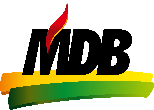 